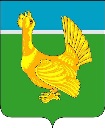 Администрация Верхнекетского районаПОСТАНОВЛЕНИЕО внесении изменений в постановление Администрации Верхнекетского района от 29.06.2023 №557 «Об установлении и исполнении расходного обязательства муниципального образования Верхнекетский район Томской области на достижение целевых показателей по плану мероприятий («дорожной карте») «Изменения в сфере культуры, направленные на повышение ее эффективности» в части повышения заработной платы работников муниципальных учреждений культуры»В соответствии со статьёй 7 Федерального закона от 6 октября 2003 года       №131-ФЗ «Об общих принципах организации местного самоуправления в Российской Федерации»  постановляю:1. Внести в постановление Администрации Верхнекетского района от 29.06.2023 №557 «Об установлении и исполнении расходного обязательства муниципального образования Верхнекетский район Томской области на достижение целевых показателей по плану мероприятий («дорожной карте») «Изменения в сфере культуры, направленные на повышение ее эффективности» в части повышения заработной платы работников муниципальных учреждений культуры» изменения, изложив пункт 1 в следующей редакции: «1. Установить расходное обязательство муниципального образования Верхнекетский район Томской области на достижение целевых показателей по плану мероприятий («дорожной карте») «Изменения в сфере культуры, направленные на повышение ее эффективности»  в части повышения заработной платы работников муниципальных учреждений культуры (далее – расходное обязательство), в сумме 86 722 800,00 рублей, в том числе:1) за счет средств областного бюджета  в сумме 46 961 800,00 рублей;2) за счет средств местного бюджета в сумме 39 649 418,60 рублей;3) за счет средств от приносящей доход деятельности 111 581,40 рублей.».2. Опубликовать настоящее постановление в информационном вестнике Верхнекетского района «Территория» и разместить на официальном сайте Администрации Верхнекетского района. 3. Настоящее постановление вступает в силу со дня его официального опубликования и распространяет своё действие на правоотношения, возникшие с 01 декабря 2023 года.Глава Верхнекетского района                                                                     С.А. АльсевичО.Г. МайковаДело-2, УФ-1, бух.адм. – 1, Досужева-1,  МАУ «Культура»-1, МАУ «Верхнекетская ЦБС-1.12 декабря 2023 г.р.п. Белый ЯрВерхнекетского районаТомской области                №1056